МАДОУ «Детский сад №175» г.Перми Краткосрочный познавательный проект"Такой разный транспорт"для детей старшей группы                                                                     Авторы: воспитатель Катаева Е.С.	           воспитатель Поносова Т.Ю.2017Тип проекта: познавательно-творческий, краткосрочный.Участники: воспитанники старшей группы, воспитатели, родители.Сроки реализации: 10.11. – 22.11.2017 г.Актуальность проекта: Современные дети растут в мире высоких технологий, развивающихся стремительно и бесповоротно. Социальное образование начинается со знакомства с объектами ближайшего окружения, с которыми ребенок сталкивается каждый день. Для повышения познавательного интереса ребенка важно показать, что окружающий его мир не всегда был таким, он все время меняется. Огромную роль в социальном образовании детей дошкольного возраста играет практическая деятельность в условиях окружающей жизни. Реализуя данный проект, ребенок сам постарается получить знания о прошлом машин и получит знания о современных требованиях к машинам настоящего времени и будущего, попробует в продуктивной деятельности воплотить свои проекты транспорта.Цель проекта: Расширить и систематизировать знания детей о транспорте и создать условия для развития познавательных и творческих способностей детей по ознакомлению с видами транспорта.Задачи:Обучающие:- Раскрыть значение транспорта для людей.- Закрепить правила поведения в общественном транспорте.- Расширить представления детей об истории транспорта.Развивающие:- Развивать познавательную активность детей, обогащая представления о транспорте.- Развивать психические процессы (восприятие, мышление, речь, воображение)- Развивать коммуникативные умения и навыки.-Развивать лексико-грамматические представления, совершенствовать навыки словообразования и словоизменения.Воспитательные:- Воспитывать доброжелательные взаимоотношения в коллективе детей, умение дискутировать, уважать мнение друг друга. Уважительно относиться к продуктам деятельности.Задачи по работе с родителями:- Привлечь семьи к участию в воспитательном процессе на основе педагогического сотрудничества.Привлечь родителей созданию совместно со своим ребенком своего макета транспорта.Участие в выставку "Такой разный транспорт!"Задачи для воспитателей:- Составить перспективный план, разработать конспекты мероприятий.- Создать предметную развивающую среду, способствующую развитию познавательной активности детей.- Привлечь родителей к работе над проектом.- Способствовать сплочению детского коллектива.Предполагаемый результат:- У дошкольников сформированы умения различать и называть разные виды транспорта;- Дети умеют сравнивать транспорт, выделяя общее и различия;- Дети могут устанавливать причинно-следственные связи между назначением и строением транспорта, понимают, что машины облегчают передвижение человек;- Дети умеют работать в коллективе сверстников, умеют выслушивать друг друга, приходить на выручку;- В группе создана соответствующая предметно-развивающая среда;- Повышается активность родителей в совместной творческой деятельности.Этапы проекта:I. Подготовительный (02.11.- 09.11. 2017 г.):- Разработка перспективного плана, конспекты мероприятий.- Выбор и подготовка оборудования и материалов.- Предварительная работа с родителями.II. Основной (10.11.-21.11.2017):1. Проведение НОД, СОД, бесед (фронтальных, подгрупповых, индивидуальных)2. Консультации с родителями.Понедельник- Проблемный вопрос "Какой бывает транспорт и зачем он нужен?". - Рекомендации по лексической теме "Транспорт: наземный, воздушный, водный".Развитие речи. Тема "Наземный транспорт".Цель: обогащать и систематизировать представления детей о наземном транспорте, учить составлять описательный рассказ о наземных видах транспорта по опорной схеме.Аппликация. Тема "Продуктовый грузовик".Цель: Продолжать учить детей вырезать ножницами.Игра малой подвижности "Умелый пешеход". Физминутка "Весёлый паровоз".Чтение рассказа "Автомобиль" Н. НосовКонструирование из лего "Машины".Режиссерские игры "Парковка", "Гараж".Вторник Проблемный вопрос "На чём передвигались наши предки". Консультация "Развитие познавательных способностей у детей".Изготовление транспортного средства из бросового материала "Грузовик". Мастер-класс от родителей.Познавательное развитие. Тема «Путешествие в прошлое автомобиля».Цель: Познакомить детей с историей возникновения транспорта. Развивать познавательную активность детей, обогащая представления о транспорте.Рисование. «Машины на нашей улице».Цель: вызвать интерес детей к изображению машин, которые они наблюдали самостоятельно на улицах своего города.Д/игра «Четвертый лишний».Чтение худ. литературы В. Берестов «Про машину».Режиссерские игры «Железная дорога», «Городок».Гонки «Чья машинка быстрее едет» (по принципу «моталочек»)Изготовление прав для сюжетно-ролевой игры «Водитель».СредаПроблемный вопрос "Зачем нужны дорожные знаки?" Информационные листы "Обучение детей правилам дорожного движения".Участие в выставке "Такой разный транспорт".Познавательное развитие. ФЭМП. Тема "Товарищ Светофор"Цель: Познакомить с количественным составом числа 5 из единиц. Совершенствовать представления о геометрических фигурах. Развивать умение обозначать в речи положение одного предмета по отношению к другому (впереди, сзади, слева, справа).Д/игры "Дорожные знаки", "Найди безопасную дорогу".Сюжетно-ролевая игра "Автобус".Подвижная игра "Красный, желтый, зеленый".Чтение худ. литературы «Папа, мама, восемь детей и грузовик. А. К. Вестли.Четверг Проблемный вопрос "Какой транспорт называется воздушным?"Изготовление самолета из бумаги в технике "Оригами"Цель: Учить методом оригами конструировать из бумаги самолёт.Развитие речи. Тема "Сочинялки"Цель: Учить составлять выдуманный рассказ о полёте на каком – либо виде воздушного транспорта, передавая впечатления о полёте.Чтение худ. литературы "Большая детская энциклопедия" (раздел «Воздушный транспорт», история возникновения самолета)Рисование "Я лечу на самолёте"П. и. "Ждут нас быстрые ракеты".Сюжетно-ролевая игра "Самолет"Пятница Проблемный вопрос "Как человек впервые поднялся в небо?"Изготовление атрибутов для сюжетно-ролевых игр (билеты на пассажирский транспорт, "море" из ткани….).Речевое развитие.  Тема «Чтение рассказа К. Арон «Человек поднялся в небо».Цель: формировать умение внимательно слушать рассказ, отвечать на вопросы по содержанию.Рисование Тема "Парад воздушных шаров"Цель: развивать творчество, эстетический вкус.Беседа о правила поведения в самолете.Игровое упражнение "Выложи из палочек" (машину, самолет, ракету и др.)Д/игр "Летает - не летает".Режиссерская игра "Военная авиация".П/игра "Самолеты".ПонедельникПроблемный вопрос. "Чем похожи и чем отличаются автомобиль и самолет?" (познавательно-исследовательская деятельность).Лепка. Тема "Аэропорт" (коллективная)Цель: развитие мелкой моторики рук, воображения, мышления, побуждать к инициативе и самостоятельности.Упражнение на внимание "Ехали медведи".Д/ и. "Проложи маршрут" Цель: формировать умение ориентироваться по карте, правильно называть направление движения транспорта.Развивающая игра "Ракетостроители".Цель: развивать умение определять последовательность действий.Конструирование "Вертушка".Дыхательная гимнастика "Закрути вертушку"ВторникПроблемный вопрос "Плавает или тонет?" (познавательно-исследовательская деятельность). Составление творческих рассказов с детьми "Что бы я придумал, если был бы знаменитым конструктором", рисунок "Машины будущего".Познавательное развитие. Тема "Водный транспорт"Цель: Развивать познавательный интерес по теме.Рисование. Тема "Теплоход"Цель: Учить с помощью простого карандаша поэтапно рисовать теплоход.Чтение Е. Лопатин "Отважная путешественница".Оформление выставка детско-родительских работ из бросового материала"Такой разный транспорт".Конструирование "Кораблик" (оригами).Среда Проблемный вопрос "Почему не тенет корабль?"Участие в оформлении макета "На земле, в воздухе, на воде"Познавательное развитие. ФЭМП.Тема "По морям, по волнам"Цель: Закреплять представления о количественном составе числа 5 из единиц.Формировать представление о том, что предмет можно разделить на две равные части, учить называть части, сравнивать целое и часть. Совершенствовать умение сравнивать 9 предметов по ширине и высоте, раскладывать их в убывающей и возрастающей последовательности, результаты сравнения обозначать соответствующими словами.Раскраски по теме "Транспорт". Цель: способствовать развитию усидчивости, закрепить правильное положение при рисовании.С. р. игра "Капитан корабля, морское путешествие". Цель: помочь детям разнообразить сюжет игры.Лепка "Такой разный транспорт"Четверг Проблемный вопрос "Кто придумывает и делает машины?"Развитие речи.Презентация рисунков "Машины будущего" (Что бы я придумал, если был бы знаменитым конструктором)Конструирование по замыслу детей "Транспорт"(из ЛЕГО)Д/игра "Мемори машины".Чтение и рассматривание иллюстраций в книге С. Михалкова "От кареты до ракеты"Игра- эстафета "Самый быстрый транспорт" (на разных видах транспорта, можно на выдуманных, сказочных)Пятница Проблемный вопрос "Если бы на свете не было машин?" Участие в сюжетно- ролевая игра "Путешествие".Математические раскраски по теме "Транспорт".Цель: закрепить знания цифр в пределах 10.Оформление книги о транспорте.Подвижная игра "Гараж"Конкурс загадок о транспорте.Сюжетно- ролевая игра "Путешествие"III. Заключительный (22.11.2017)1. Сюжетно – ролевая игра "Мы поедем, поплывем, полетим" Продукты проекта:- Оформление выставки "грузовик" (из спичечных коробков).- Выставка работ из лего-конструктора «Такой разный транспорт».- Выставка рисунок - аппликация "Продуктовая машина".- Выставка из бросового материала "Такой разный транспорт" (детско-родительская работа)-Изготовление Лепбука "Транспорт"-Вручение грамот участникам выставки из бросового материала "Такой разный транспорт"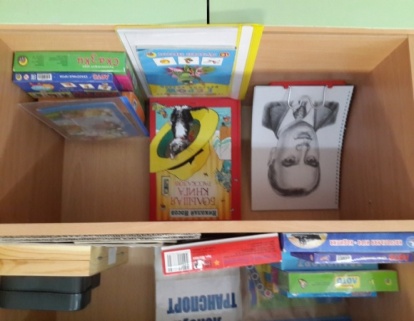 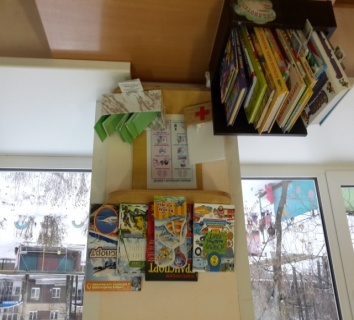 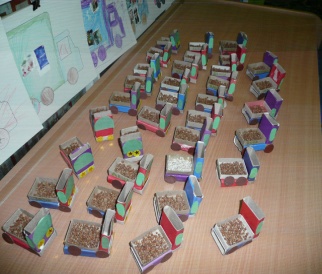 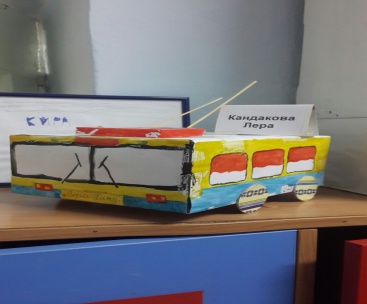 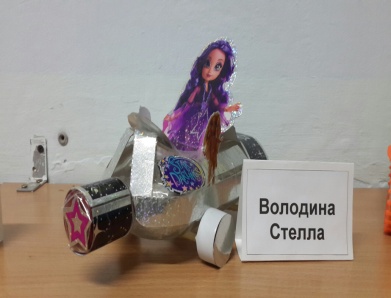 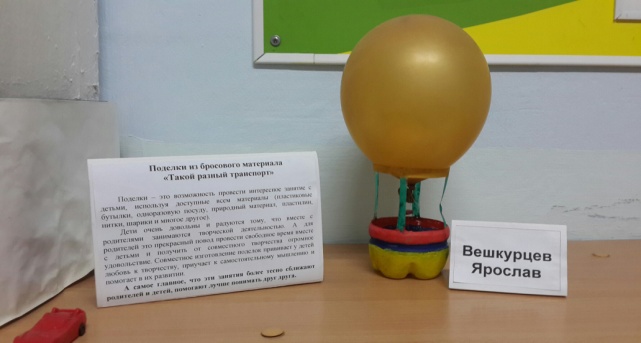 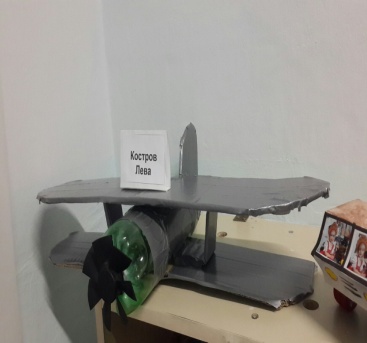 